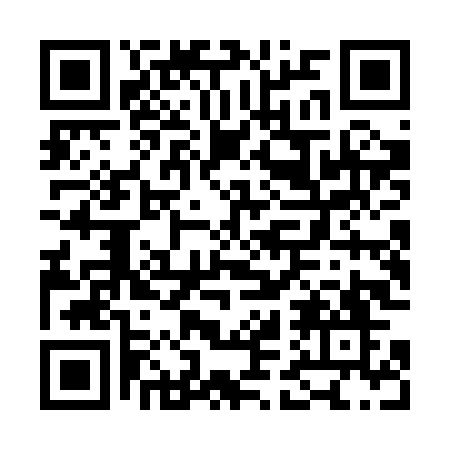 Prayer times for Braskov, Czech RepublicWed 1 May 2024 - Fri 31 May 2024High Latitude Method: Angle Based RulePrayer Calculation Method: Muslim World LeagueAsar Calculation Method: HanafiPrayer times provided by https://www.salahtimes.comDateDayFajrSunriseDhuhrAsrMaghribIsha1Wed3:195:391:016:068:2310:342Thu3:155:371:016:078:2510:373Fri3:125:351:006:088:2610:394Sat3:095:341:006:098:2810:425Sun3:065:321:006:108:2910:456Mon3:035:301:006:118:3110:487Tue2:595:291:006:128:3210:518Wed2:565:271:006:138:3410:549Thu2:535:261:006:148:3510:5610Fri2:495:241:006:158:3710:5911Sat2:465:231:006:158:3811:0212Sun2:455:211:006:168:4011:0513Mon2:445:201:006:178:4111:0814Tue2:435:181:006:188:4211:0915Wed2:435:171:006:198:4411:0916Thu2:425:151:006:208:4511:1017Fri2:425:141:006:208:4711:1018Sat2:415:131:006:218:4811:1119Sun2:415:111:006:228:4911:1220Mon2:405:101:006:238:5111:1221Tue2:405:091:006:248:5211:1322Wed2:405:081:006:248:5311:1323Thu2:395:071:006:258:5511:1424Fri2:395:061:006:268:5611:1525Sat2:385:051:016:278:5711:1526Sun2:385:041:016:278:5811:1627Mon2:385:031:016:288:5911:1628Tue2:375:021:016:299:0111:1729Wed2:375:011:016:299:0211:1730Thu2:375:001:016:309:0311:1831Fri2:374:591:016:319:0411:19